Министерство образования Тульской областиГОСУДАРСТВЕННОЕ ПРОФЕССИОНАЛЬНОЕ ОБРАЗОВАТЕЛЬНОЕ УЧРЕЖДЕНИЕТУЛЬСКОЙ ОБЛАСТИ«ТУЛЬСКИЙ ГОСУДАРСТВЕННЫЙ КОММУНАЛЬНО-СТРОИТЕЛЬНЫЙ ТЕХНИКУМ»РАБОЧАЯ ПРОГРАММА УЧЕБНОЙ ДИСЦИПЛИНЫОГСЭ.03 Иностранный язык в профессиональной деятельностиспециальности 38.02.01 «Экономика и бухгалтерский учет (по отраслям)»Тула 2021Составлена в соответствии с федеральным государственным образовательным стандартом среднего профессионального образования по специальности 38.02.01 «Экономика и бухгалтерский учет (по отраслям)», утвержденным приказом Министерства образования и науки РФ № 69 от 5 февраля 2018 г. и примерной основной образовательной программой, зарегистрированной в государственном реестре примерных основных образовательных программ от 5.04.2019 г.Разработчик: Демьянова В. Р., преподаватель иностранного языка ГПОУ ТО «Тульский государственный коммунально-строительный техникум».                     Корнилова И. Г., преподаватель иностранного языка ГПОУ ТО «Тульский государственный коммунально-строительный техникум».Рецензент: Чаликов М.П., преподаватель иностранного языка ГПОУ ТО «Тульский государственный технологический колледж»СОДЕРЖАНИЕ1. ОБЩАЯ ХАРАКТЕРИСТИКА РАБОЧЕЙ ПРОГРАММЫ УЧЕБНОЙ ДИСЦИПЛИНЫ ИНОСТРАННЫЙ ЯЗЫК В ПРОФЕССИОНАЛЬНОЙ ДЕЯТЕЛЬНОСТИ1.1. Место дисциплины в структуре основной образовательной программыРабочая программа учебной дисциплины является частью основной образовательной программы в соответствии с ФГОС СПО 38.02.01 Экономика и бухгалтерский учет (по отраслям), утвержденным приказом Министерства образования и науки Российской Федерации №69 
от 05 февраля 2018 года, зарегистрированным в Министерстве юстиции Российской Федерации 
26 февраля 2018 года, регистрационный №50137, входящей в укрупненную группу специальностей 38.00.00 Экономика и управление.1.2. Место дисциплины в структуре основной профессиональной образовательной программыУчебная дисциплина «Иностранный язык в профессиональной деятельности» принадлежит к общему гуманитарному и социально-экономическому циклу.Учебная дисциплина «Иностранный язык в профессиональной деятельности» обеспечивает формирование профессиональных и общих компетенций по всем видам деятельности ФГОС по специальности 38.02.01 «Экономика и бухгалтерский учет (по отраслям)». Особое значение дисциплина имеет при формировании и развитии ОК 1-10, ЛР 13, ЛР 14, ЛР 151.3. Цель и планируемые результаты освоения дисциплиныОбразовательная деятельность при освоении отдельных компонентов учебной дисциплины «Иностранный язык в профессиональной деятельности» организуется в форме практической подготовки»2. СТРУКТУРА И СОДЕРЖАНИЕ УЧЕБНОЙ ДИСЦИПЛИНЫ2.1. Объем учебной дисциплины и виды учебной работы2.2. Тематический план и содержание учебной дисциплины ОГСЭ.03 Иностранный язык в профессиональной деятельности3. УСЛОВИЯ РЕАЛИЗАЦИИ ПРОГРАММЫ УЧЕБНОЙ ДИСЦИПЛИНЫРабочая программа может быть реализована с применением электронного обучения и дистанционных образовательных технологий.3.1 Требования к материально-техническому обеспечениюДля реализации программы учебной дисциплины предусмотрены следующие специальные помещения:Кабинет иностранного языка в профессиональной деятельности, оснащенный оборудованием:- рабочее место преподавателя;- посадочные места по количеству обучающихся (столы, стулья);- доска;- секционные шкафы для хранения наглядных пособий и ТСО.техническими средствами обучения:- звуковое оборудование (колонки, наушники, микрофон);- проигрыватели.3.2 Информационное обеспечение реализации программыДля реализации программы библиотечный фонд образовательной организации должен иметь печатные и/или электронные образовательные и информационные ресурсы, рекомендуемых для использования в образовательном процессе 3.2.1. Печатные изданияБезкоровайная Г.Т., Койранская Е.А., Соколова Н.И., Лаврик Г.В. Planet of English: учебник английского языка для учреждений СПО. — М., 2019.Карпова Т.А. Английский язык для колледжей. Учебное пособие /12-е издание – КноРус, 2019. – с. 288Смирнова И.Б., Кафтайлова Н.А., Монахова Е.В. Английский язык для экономических специальностей. – ООО «КноРус», 2019.Марковина И.Ю., Громова Г.Е., Полоса С.В. Английский язык. Вводный курс. – ООО Издательская группа «ГЭОТАР-Медиа», 2019.3.2.2. Электронные издания (электронные ресурсы)www.lingvo-online.ruwww.macmillandictionary.com/dictionary/british/enjoy (Macmillan Dictionary с возможностью прослушать произношение слов).ww.britannica.com (энциклопедия «Британника»).www.ldoceonline.com (Longman Dictionary of Contemporary English).4. КОНТРОЛЬ И ОЦЕНКА РЕЗУЛЬТАТОВ ОСВОЕНИЯ УЧЕБНОЙ ДИСЦИПЛИНЫ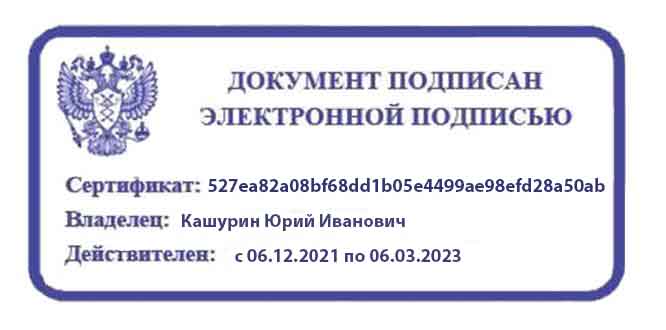 1. ОБЩАЯ ХАРАКТЕРИСТИКА РАБОЧЕЙ ПРОГРАММЫ УЧЕБНОЙ ДИСЦИПЛИНЫ42. СТРУКТУРА и содержание УЧЕБНОЙ ДИСЦИПЛИНЫ53. условия реализации рабочей программы учебной дисциплины124. Контроль и оценка результатов Освоения учебной дисциплины14Код ОК, ЛРУменияЗнанияОК 01ОК 02ОК 03ОК 04ОК 05ОК 06ОК 09ОК 10ЛР 13ЛР 14ЛР 15Применять современную научную профессиональную терминологию. Описывать значимость своей специальности. Использовать современное программное обеспечение. Понимать общий смысл четко произнесенных высказываний на известные темы (профессиональные и бытовые), понимать тексты на базовые профессиональные темы. Участвовать в диалогах на знакомые общие и профессиональные темы. Строить простые высказывания о себе и о своей профессиональной деятельности. Кратко обосновывать и объяснить свои действия (текущие и планируемые). Писать простые связные сообщения на знакомые или интересующие профессиональные темыПравила построения простых и сложных предложений на профессиональные темы. Основные общеупотребительные глаголы (бытовая и профессиональная лексика). Лексический минимум, относящийся к описанию предметов, средств и процессов профессиональной деятельности. Особенности произношения. Правила чтения текстов профессиональной направленностиВид учебной работыКоличество часовОбъем образовательной программы78Самостоятельная учебная нагрузка8Всего учебных занятий70Всего реализуемых в форме практической подготовки30в том числе: в том числе: теоретическое обучение -лабораторные работы (если предусмотрено) -практические занятия (если предусмотрено) 68курсовая работа (проект) (если предусмотрено) -Промежуточная аттестация проводится в форме дифференцированного зачета 2Наименование 
разделов и темСодержание учебного материала и формы организации деятельности обучающихсяОбъем часовКоды компетенций и личностных результатов, формированию 
которых способствует элемент программы1234Раздел 1. Использование иностранного языка в повседневной жизни и профессиональной деятельности74Тема 1.1. Англоговорящие страны (Великобритания, США, Канада, Австралия, Новая Зеландия)Содержание учебного материала4ОК 01ОК 05ЛР 13-15Тема 1.1. Англоговорящие страны (Великобритания, США, Канада, Австралия, Новая Зеландия)Лексический материал по теме:- географическое положение (в форме практической подготовки)- политическое устройство- экономика- крупнейшие города- достопримечательности (в форме практической подготовки)4ОК 01ОК 05ЛР 13-15Тема 1.1. Англоговорящие страны (Великобритания, США, Канада, Австралия, Новая Зеландия)Грамматический материал:- времена английского глагола; формы английского глагола4ОК 01ОК 05ЛР 13-15Тема 1.1. Англоговорящие страны (Великобритания, США, Канада, Австралия, Новая Зеландия)Тематика практических занятий и лабораторных работОбщая характеристика и основные сведения об англоговорящих странах.Введение и отработка материала по теме «Времена и формы английских глаголов» (в форме практической подготовки)8ОК 01ОК 05ЛР 13-15Тема 1.1. Англоговорящие страны (Великобритания, США, Канада, Австралия, Новая Зеландия)Самостоятельная работа обучающихсяСозданий презентаций по теме «Англоговорящие страны»2ОК 01ОК 05ЛР 13-151234Тема 1.2. КомпьютерыСодержание учебного материала-ОК 02ОК 03Тема 1.2. КомпьютерыЛексический материал по теме:- компьютер (в форме практической подготовки)- интернет- социальные сети-ОК 02ОК 03Тема 1.2. КомпьютерыГрамматический материал:- Passive Voice -ОК 02ОК 03Тема 1.2. КомпьютерыТематика практических занятий и лабораторных работБеседа о роли информационных технологий в изучении иностранного языка (в форме практической подготовки)Практика употребления в речи пассивных конструкций (в форме практической подготовки)8ОК 02ОК 03Тема 1.3. ОбразованиеСодержание учебного материала-ОК 01ОК 02ОК 03ОК 04Тема 1.3. ОбразованиеЛексический материал по теме:- система образования в России- система образования в Великобритании- система образования в США- крупнейшие университеты- роль английского языка (в форме практической подготовки)-ОК 01ОК 02ОК 03ОК 04Тема 1.3. ОбразованиеГрамматический материал:- условные придаточные (в форме практической подготовки)-ОК 01ОК 02ОК 03ОК 04Тема 1.3. ОбразованиеТематика практических занятий и лабораторных работСравнение систем образования разных стран (семантические поля)Практика построения условных конструкций (в форме практической подготовки)  8ОК 01ОК 02ОК 03ОК 04Тема 1.4. Моя будущая профессияСодержание учебного материала-ОК 09ОК 10Тема 1.4. Моя будущая профессия1.Лексический материал по теме:- профессии- профессиональные качества (в форме практической подготовки)- известные люди в профессии- моя специальность (в форме практической подготовки) - введение в специальность-ОК 09ОК 10Тема 1.4. Моя будущая профессияГрамматический материал:- герундий (в форме практической подготовки)-ОК 09ОК 10Тема 1.4. Моя будущая профессияТематика практических занятий и лабораторных работОбсуждение профессиональных качеств, необходимых для успешного карьерного роста (в форме практической подготовки)Построение герундиальных конструкций8ОК 09ОК 10Тема 1.5. Устройство на работуСодержание учебного материала-ОК 01ОК 02ОК 03ОК 04ОК 05ОК 06Тема 1.5. Устройство на работуЛексический материал по теме:-прием на работу (в форме практической подготовки)- составление резюме (в форме практической подготовки)-сопроводительное письмо (в форме практической подготовки)-ОК 01ОК 02ОК 03ОК 04ОК 05ОК 06Тема 1.5. Устройство на работуГрамматический материал:-времена английского глагола (в форме практической подготовки)-ОК 01ОК 02ОК 03ОК 04ОК 05ОК 06Тема 1.5. Устройство на работуТематика практических занятий и лабораторных работНаписание делового письма, резюме (в форме практической подготовки)Работа с таблицей грамматических времен (в форме практической подготовки)8ОК 01ОК 02ОК 03ОК 04ОК 05ОК 06Тема 1.6. Деловое общениеСодержание учебного материала-ОК 03ОК 04ОК 05ОК 10Тема 1.6. Деловое общениеЛексический материал по теме:- деловой этикет (в форме практической подготовки)- деловая переписка (в форме практической подготовки)- переговоры с партнером (в форме практической подготовки)- служебное совещание-ОК 03ОК 04ОК 05ОК 10Тема 1.6. Деловое общениеГрамматический материал:- придаточные дополнительные после I wish-ОК 03ОК 04ОК 05ОК 10Тема 1.6. Деловое общениеТематика практических занятий и лабораторных работТренировка способов выражения реальных и нереальных желаний с конструкцией I wish (в форме практической подготовки) 6ОК 03ОК 04ОК 05ОК 10Тема 1.7. ЭкономикаСодержание учебного материала:-ОК 01ОК 02ОК 03ОК 04ОК 09Тема 1.7. ЭкономикаЛексический материал по теме:- экономическая система России- экономическая система Великобритании- экономическая система США-ОК 01ОК 02ОК 03ОК 04ОК 09Тема 1.7. ЭкономикаГрамматический материал:- инфинитивные обороты (в форме практической подготовки)-ОК 01ОК 02ОК 03ОК 04ОК 09Тема 1.7. ЭкономикаТематика практических занятий и лабораторных работСравнительный анализ экономических систем стран изучаемого языкаИспользование инфинитивных оборотов в устной и письменной речи (в форме практической подготовки)8ОК 01ОК 02ОК 03ОК 04ОК 09Тема 1.8. МенеджментСодержание учебного материала-ОК 05ОК 06Тема 1.8. МенеджментЛексический материал по теме:- менеджмент предприятия-ОК 05ОК 06Тема 1.8. МенеджментГрамматический материал:- инфинитив или герундий (в форме практической подготовки)-ОК 05ОК 06Тема 1.8. МенеджментТематика практических занятий и лабораторных работТренировка лексического материала в ситуацияхСоставление сравнительной таблицы по использованию инфинитива и герундия в речи (в форме практической подготовки)8ОК 05ОК 061234Тема 1.9. Бухгалтерский учетСодержание учебного материала-ОК 03ОК 05Тема 1.9. Бухгалтерский учетЛексический материал по теме:- бухгалтерский учет (в форме практической подготовки)- банковская системафинансы, денежное обращение- валютные операции- налоги, налогообложение- кредит- аудит- статистика- бухгалтерская отчетность (в форме практической подготовки)-ОК 03ОК 05Тема 1.9. Бухгалтерский учетГрамматический материал:- причастие-ОК 03ОК 05Тема 1.9. Бухгалтерский учетТематика практических занятий и лабораторных работОтработка и практика в устной речи лексического материалаСоставление таблицы по видам причастных оборотов2ОК 03ОК 05Тема 1.10Worldskills InternationalСодержание учебного материала-ОК 01ОК 02ОК 03ОК 04ОК 05ОК 06ОК 09ОК 10Тема 1.10Worldskills InternationalЛексический материал по теме:-чемпионаты «World Skills International», цели и задачи, история развития- материалы, инструменты и оборудование по компетенции «Предпринимательство» -ОК 01ОК 02ОК 03ОК 04ОК 05ОК 06ОК 09ОК 10Тема 1.10Worldskills InternationalГрамматический материал:- распознавание и употребление в речи изученных ранее коммуникативных и структурных типов предложения-ОК 01ОК 02ОК 03ОК 04ОК 05ОК 06ОК 09ОК 10Тематика практических занятий и лабораторных работЧемпионаты WorldSkills International. Просмотр видеоролика «What is World Skills?» Обсуждение, ответы на вопросы. Техническая документация конкурсов World Skills International (определение тематики и назначения текста; знакомство со структурой документов; поиск в тексте запрашиваемой информации, угадывание значения незнакомых слов по контексту)2ИтогоИтого72Промежуточная аттестацияПромежуточная аттестация2Всего:Всего:78Результаты обученияКритерии оценкиФормы и методы оценкиПеречень умений, осваиваемых в рамках дисциплины:применять современную научную профессиональную терминологию;описывать значимость своей специальности;использовать современное программное обеспечение;понимать общий смысл четко произнесенных высказываний на известные темы (профессиональные и бытовые), понимать тексты на базовые профессиональные темы;участвовать в диалогах на знакомые общие и профессиональные темы;строить простые высказывания о себе и о своей профессиональной деятельности;кратко обосновывать и объяснить свои действия (текущие и планируемые);писать простые связные сообщения на знакомые или интересующие профессиональные темы.Перечень знаний, осваиваемых в рамках дисциплины:правила построения простых и сложных предложений на профессиональные темы;основные общеупотребительные глаголы (бытовая и профессиональная лексика);лексический минимум, относящийся к описанию предметов, средств и процессов профессиональной деятельности; особенности произношения; правила чтения текстов профессиональной направленности«Отлично» - теоретическое содержание курса освоено полностью, без пробелов, умения сформированы, все предусмотренные программой учебные задания выполнены, качество их выполнения оценено высоко.«Хорошо» - теоретическое содержание курса освоено полностью, без пробелов, некоторые умения сформированы недостаточно, все предусмотренные программой учебные задания выполнены, некоторые виды заданий выполнены с ошибками.«Удовлетворительно» - теоретическое содержание курса освоено частично, но пробелы не носят существенного характера, необходимые умения работы с освоенным материалом в основном сформированы, большинство предусмотренных программой обучения учебных заданий выполнено, некоторые из выполненных заданий содержат ошибки.«Неудовлетворительно» - теоретическое содержание курса не освоено, необходимые умения не сформированы, выполненные учебные задания содержат грубые ошибки.ТестированиеКонтрольная работа Самостоятельная работаВыполнение, защита проектаНаблюдение за выполнением практического задания (деятельностью студента)Оценка выполнения практического задания (работы)Подготовка и выступление с докладом, сообщением, презентациейОценка выполнения практического задания (работы)Наблюдение за выполнением практического задания (деятельностью студента)Наблюдение за выполнением практического задания (деятельностью студента)Наблюдение за выполнением практического задания (деятельностью студента)Наблюдение за выполнением практического задания (деятельностью студента)